TATACARA JANA LAPORAN UNTUK DEPOSIT (L11*) DI DALAM IGFMAS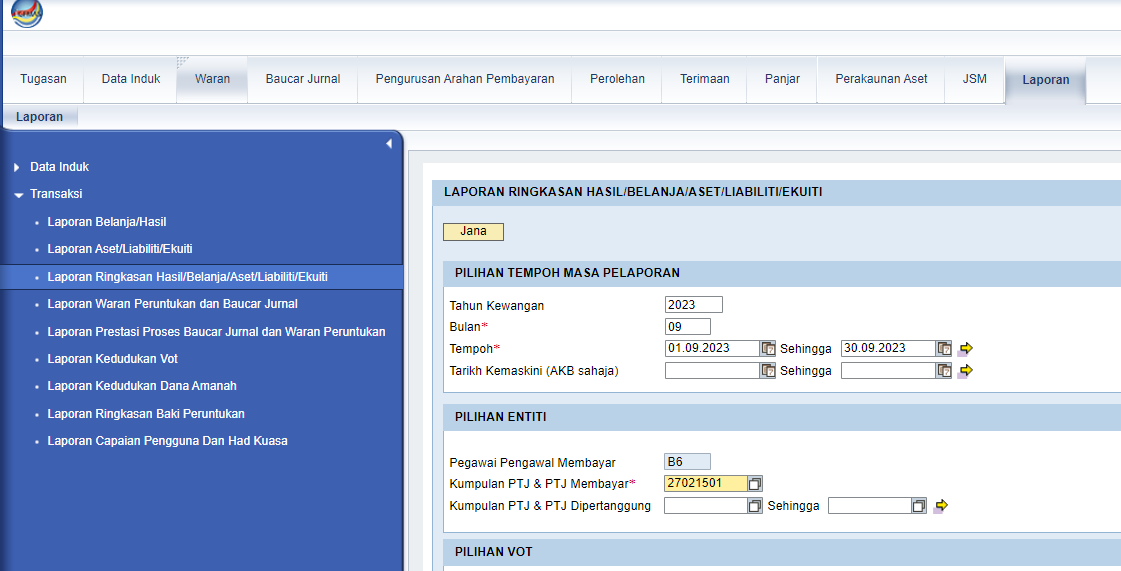 Pilih LaporanPilih Laporan Ringkasan Hasil/Belanja/Aset/Liabiliti/EkuitiMasukkan Tahun 2023, Bulan 09, enterMasukkan Kod Kumpulan PTJ & PTJ Membayar, enter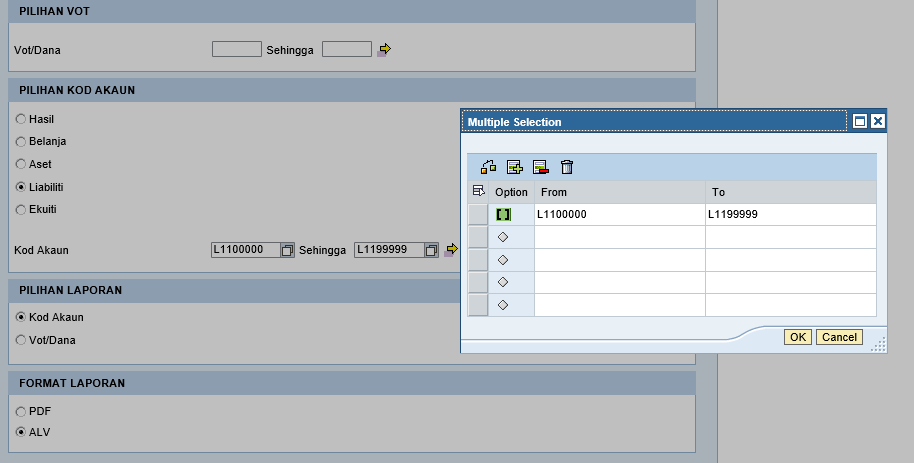 Pilih LiabilitiTekan    (hujung kod akaun)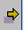 Isi kod akaun From L1100000 To L1199999Tekan OK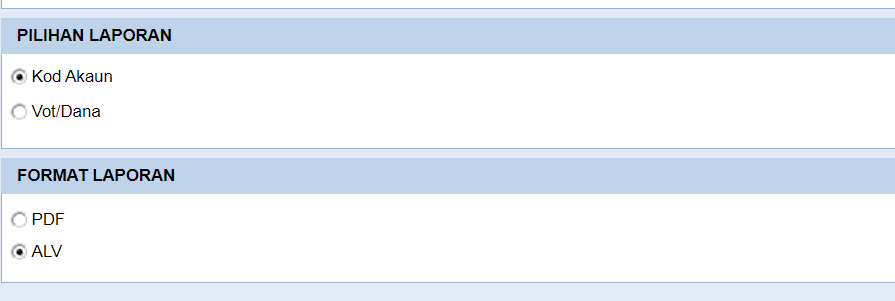  Pilih Kod Akaun Pilih ALV Klik JANAKeluar laporan seperti di bawah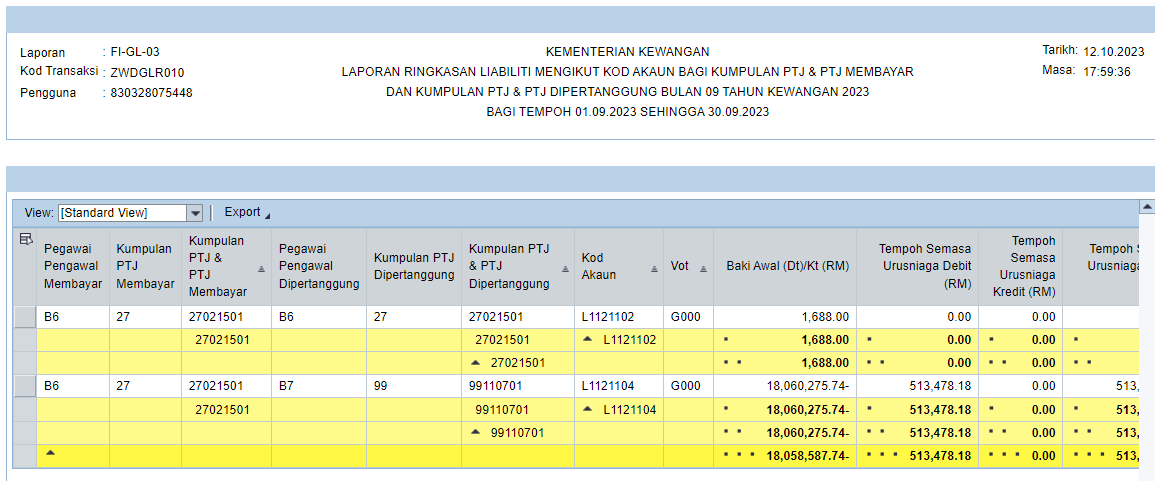 Klik Eksport, tekan Eksport to ExcelPASTIKAN LAPORAN YANG DIHANTAR ADALAH BAKI SETIAP KOD AKAUN MENGIKUT SETIAP PTJ DIPERTANGGUNG SEPERTI CONTOH DI ATAS DAN DIISI SECARA BERASINGAN LAMPIRAN N(A) DAN N(B)